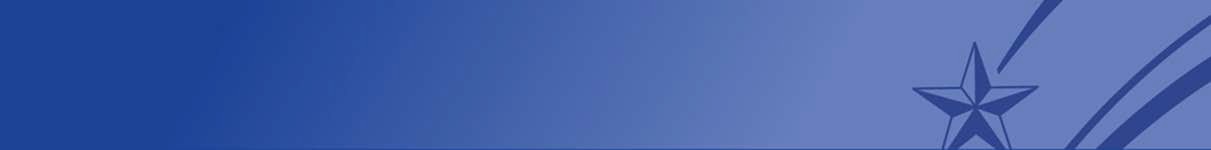 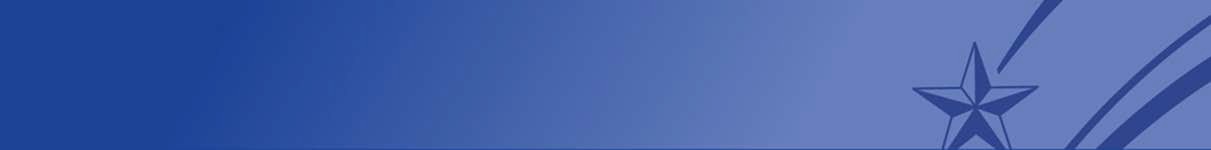 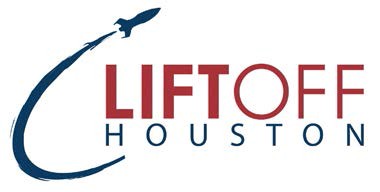 Participant InformationMentor InformationI, the mentee, have received mentorship from the mentor listed above and I have met the mentor requirement for the competition/educational pathway.[NOTE: Mentors will complete a survey to validate the mentor session.]Mentee Signature:		Date: 	Liftoff Houston Contact: 832-393-0954  liftoffhouston@houstontx.gov   8:00AM-5:00PM Monday- FridayParticipant NameParticipant BusinessEmailMentor NameMentor’s EmailMentor Appointment Date/	/Time Started 	 	:  	 	Time Ended 	 	:  	 	